Уважаемые жители Волгограда!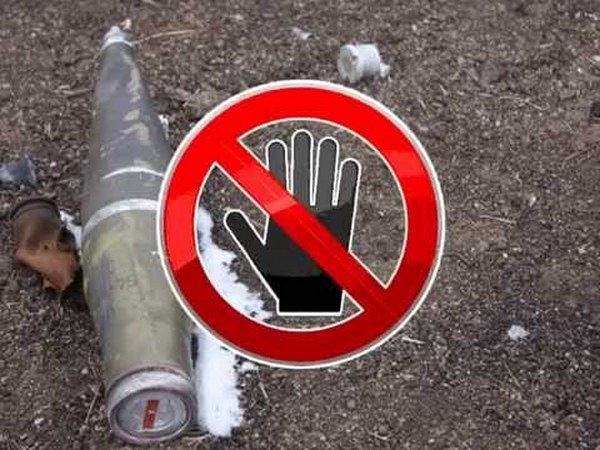 Взрывоопасные предметы могут быть обнаружены всюду, где проходили боевые действия: в полях, огородах, в лесах и парках, в реках, озёрах и других водоёмах, в домах и подвалах, в других местах, а также на территории бывших артиллерийских и авиационных полигонов. Самодельные взрывоопасные предметы, в случае их применения террористами, могут быть обнаружены в местах скопления людей (вокзалы, станции метрополитена, площади, скверы, дома, учреждения).В случае обнаружения взрывоопасных предметов или внешне схожего с ним предмета необходимо:— немедленно сообщить об опасной находке ближайшему должностному лицу, по телефону «089» или в отделение полиции;— при производстве земляных или других работ — остановить работу;— хорошо запомнить место обнаружения предмета;— установить предупредительные знаки или использовать различные подручные материалы — жерди, колья, верёвки, куски материи, камни, грунт.При обнаружении взрывоопасных предметов КАТЕГОРИЧЕСКИ ЗАПРЕЩАЕТСЯ предпринимать любые действия с ними. Этим вы сохраните свою жизнь и поможете предотвратить несчастный случай.Необходимо не допускать самим и удерживать других от нарушения правил поведения при обнаружении взрывоопасных предметов.При обнаружении взрывоопасных предметов КАТЕГОРИЧЕСКИ ЗАПРЕЩАЕТСЯ:— наносить удары (ударять по корпусу, а также один боеприпас о другой);— прикасаться, поднимать, переносить или перекатывать с места на место;— закапывать в землю или бросать в водоём;— предпринимать попытки к разборке или распиливанию;— бросать в костёр или разводить огонь вблизи него.Будьте внимательны и осторожны. Но если все же беда произошла, помните: рядом с Вами находятся профессионалы. Не медлите с вызовом помощи по телефонам:-  единый телефон вызова экстренных оперативных служб «112»,-  службы спасения Волгограда – «089»  ЕДИНЫЙ ТЕЛЕФОН ВЫЗОВА ЭКСТРЕННЫХ ОПЕРАТИВНЫХ СЛУЖБ 112 Комитет гражданской защиты населенияадминистрации Волгограда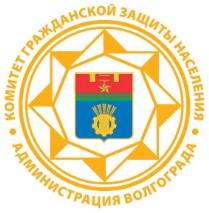 ПРАВИЛА ПОВЕДЕНИЯ ПРИ ОБНАРУЖЕНИИ ВЗРЫВООПАСНЫХ ПРЕДМЕТОВ 